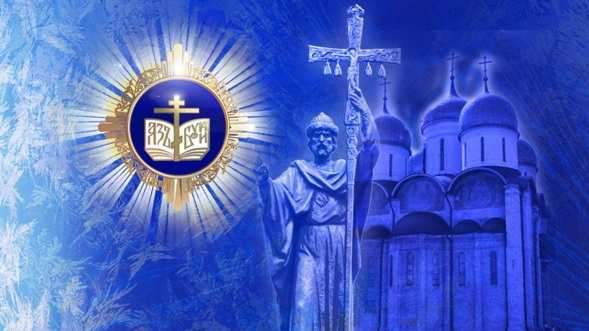 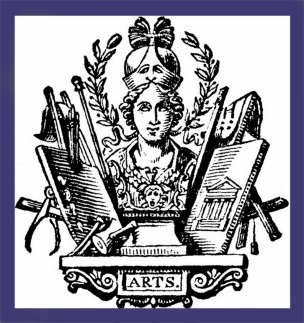 ФАКУЛЬТЕТ ИСКУССТВМосковского государственного университета имени М.В. ЛомоносоваПервая Всероссийская студенческая научная конференцияЗНАКОВЫЕ АНСАМБЛИ В ХРАМОВОЙ ПРЕДМЕТНО-ПРОСТРАНСТВЕННОЙ СРЕДЕв рамках XXVIII Международных Рождественских образовательных чтений 18 февраля 2020 г.18 февраля 2020 г. факультет искусств Московского государственного университета имени М.В. Ломоносова в рамках XXVIII Международных Рождественских образовательных чтений, посвященных теме «Великая Победа: наследие и наследники» проводит по направлению «Церковь и культура» Всероссийскую студенческую научную конференцию «Знаковые ансамбли в храмовой предметно-пространственной среде»Тема искусства христианского мира в синтезе изобразительного, монументально-декоративного и прикладного искусства, архитектуры и музыкального соборного искусства отвечает двум принципиально важным направлениям: пониманию художественного канона как знакового ансамбля и определению законов художественной целостности. Историю, памятники искусства, предметы литургического действия, жанровую систему духовно-музыкального искусства в литургии; икону и храмовые росписи, вопросы реставрации произведений и др. значимо рассмотреть в аспектах знакообразования и средств художественной выразительности.Эти аспекты в контексте общей теории искусства важно соотнести с вопросами содержания художественного объекта с точки зрения знакообразующей роли, места и функции в общем ансамбле, соотнесение аспекта литургии с категорией художественно-образной целостности. При этом целесообразно указать историографические данные, рассмотреть художественные объекты (объект) в соотношении образного решения с догматикой христианства и в системе социальных коммуникаций.Участие в конференции очное и заочное.На основе присланных материалов будет сформирована программа. Материалы конференции и статьи будут опубликованы в электронной версии. Оплата командировочных расходов иногородних участников конференции осуществляется за счет направляющей стороны.Для участия в конференции и включения в программу и сборник материалов необходимо:- до 25 января 2020 г. включительно представить в оргкомитет заявку на участие в конференции с темой доклада (форма заявки прилагается); - до 05 февраля 2020 г. представить материалы для публикации по электронной почте. 	Заявка на участие в конференцииФамилия, имя, отчество_________________________________________Организация, факультет, курс, специальность _____________________Структурное подразделение (кафедра и т.п.)_______________________Адрес (индекс):_____________________________________Телефон (код города)___________________________________________Е-mail:_____________________Автор(ы)____________________________________________Название статьи:_________________________________________  Дата заполнения   “_____” ___________________20_ г.Материалы конференции будут опубликованы в электронной версии. Требования к оформлению статьи для публикации:Объем –  до 5 стр. формата А4; Формат текста: Miсrosoft Word 6 или 7; Шрифт: Times New Roman, 14 пт; Поля: левое – 2 см, правое – 2 см; нижнее – 2 см; верхнее – 2 см; Межстрочный интервал – одинарный; Выравнивание по ширине; Отступ первой строки абзаца – 1,0 см; Порядок оформления статьи: название (прописными буквами по середине страницы), ниже: Ф.И.О. автора, ВУЗ, факультет, курс; аннотация на русском и английском языках (не более 10 строк), ключевые слова на русском и английском языке (не более 15 терминов).Ссылки на литературу даются в тексте статьи в квадратных скобках тем же кеглем, что и основной текст. Список литературы приводится в конце статьи.Статьи высылать по следующим адресам электронной почты:fadeeva.art75@gmail.com Любовь Сергеевна Фадеева; koshaev@gmail.com Кошаев Владимир Борисович; mtreschalin@mail.ru Трещалин Михаил Юрьевич	Оргкомитет оставляет за собой право не принимать к публикации материалы не соответствующие заявленной тематике и обозначенным требованиям.  В случае заочного участия в конференции материалы для публикации принимаются только при наличии внешней рецензии одного из ведущих специалистов в данной области. Оргкомитет конференции:Председатель оргкомитета: декан факультета искусств МГУ имени М.В. Ломоносова, доктор филологических наук, профессор А.П. Лободанов. Сопредседатель оргкомитета: Архимандрит Алипий (Кастальский-Бороздин). 	Члены оргкомитета: - протоиерей Борис (Даниленко), настоятель храма Святителя Николая Мирликийского в Старом Ваганькове;-  М.Ю. Трещалин, доктор технических наук, профессор, заместитель декана факультета искусств МГУ имени М.В. Ломоносова по научной работе и развитию;- В.Б. Кошаев, доктор искусствоведения, профессор кафедры семиотики и общей теории искусства факультета искусств МГУ имени М.В. Ломоносова;- Г.В. Заднепровская, кандидат искусствоведения, доцент, заведующая кафедрой музыкального искусства факультета искусств МГУ имени М. В. Ломоносова;- Л.С. Фадеева, магистрант факультета искусств МГУ имени М.В. Ломоносова, секретарь оргкомитета.